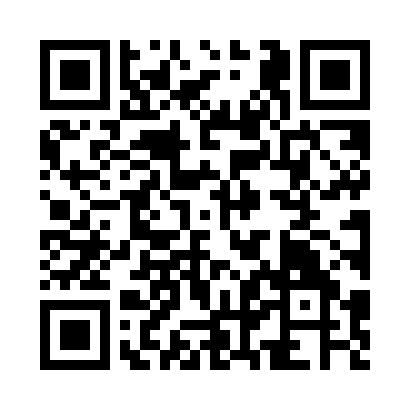 Ramadan times for Keele, Staffordshire, UKMon 11 Mar 2024 - Wed 10 Apr 2024High Latitude Method: Angle Based RulePrayer Calculation Method: Islamic Society of North AmericaAsar Calculation Method: HanafiPrayer times provided by https://www.salahtimes.comDateDayFajrSuhurSunriseDhuhrAsrIftarMaghribIsha11Mon4:574:576:3212:194:106:076:077:4212Tue4:554:556:3012:194:116:096:097:4413Wed4:524:526:2712:184:136:116:117:4614Thu4:504:506:2512:184:146:126:127:4815Fri4:474:476:2312:184:166:146:147:5016Sat4:454:456:2012:184:176:166:167:5217Sun4:424:426:1812:174:196:186:187:5418Mon4:404:406:1612:174:206:206:207:5619Tue4:374:376:1312:174:216:216:217:5820Wed4:344:346:1112:164:236:236:238:0021Thu4:324:326:0812:164:246:256:258:0222Fri4:294:296:0612:164:266:276:278:0423Sat4:274:276:0412:164:276:296:298:0624Sun4:244:246:0112:154:296:306:308:0825Mon4:214:215:5912:154:306:326:328:1026Tue4:184:185:5612:154:316:346:348:1227Wed4:164:165:5412:144:336:366:368:1428Thu4:134:135:5212:144:346:386:388:1629Fri4:104:105:4912:144:356:396:398:1930Sat4:074:075:4712:134:376:416:418:2131Sun5:055:056:441:135:387:437:439:231Mon5:025:026:421:135:397:457:459:252Tue4:594:596:401:135:417:477:479:273Wed4:564:566:371:125:427:487:489:304Thu4:534:536:351:125:437:507:509:325Fri4:504:506:331:125:457:527:529:346Sat4:484:486:301:115:467:547:549:377Sun4:454:456:281:115:477:557:559:398Mon4:424:426:261:115:487:577:579:419Tue4:394:396:231:115:507:597:599:4410Wed4:364:366:211:105:518:018:019:46